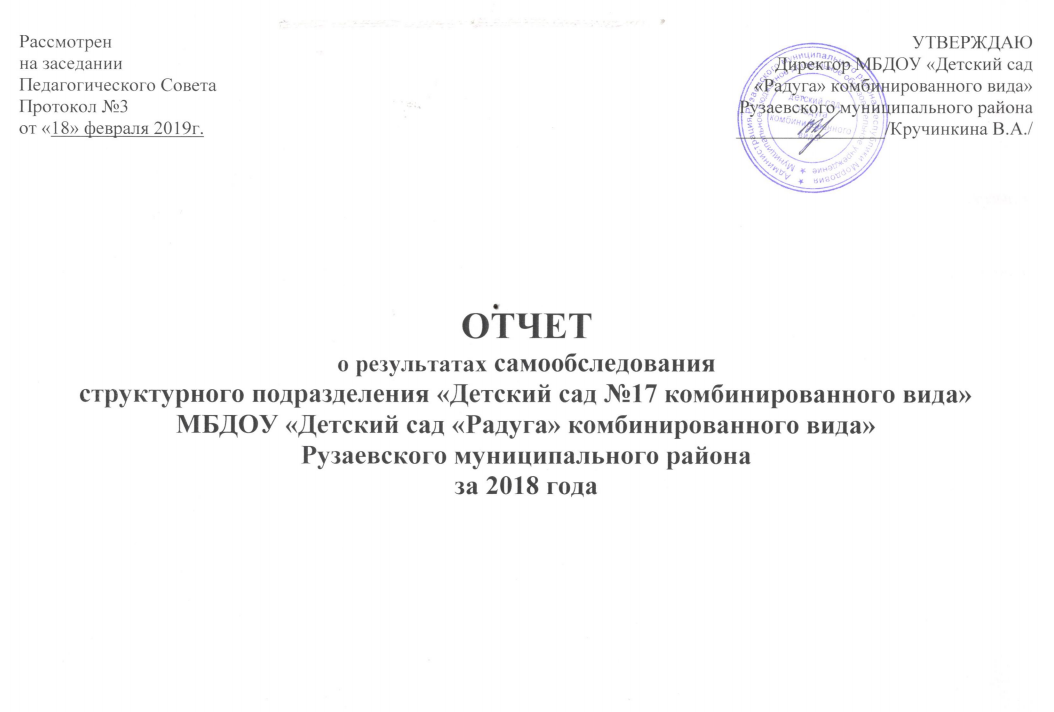 ОТЧЕТ О РЕЗУЛЬТАТАХ САМООБСЛЕДОВАНИЯструктурного подразделения «Детский сад №17 комбинированного вида»  (по состоянию на 1 апреля 2019г)(АНАЛИТИЧЕСКАЯ ЧАСТЬ)I. Информационная справкаСтруктурное подразделение «Детский сад №17 комбинированного вида» является одним из муниципальных бюджетных дошкольных образовательных учреждений в Рузаевском муниципальном районе. Официальное наименование «Учреждения»:полное: Структурное подразделение «Детский сад №17 комбинированного вида» муниципального бюджетного  дошкольного образовательного учреждения  «Детский сад «Радуга» комбинированного вида» Рузаевского муниципального района. сокращённое: Структурное подразделение «Детский сад №17 комбинированного вида» Место нахождение и почтовый адрес: 431451, Республика Мордовия, город Рузаевка, ул. Школьный бульвар, д.1.Здание детского сада построено по типовому проекту в 1987 году. Проектная наполняемость – 150 мест. Общая площадь – 3088,9 кв.м.Учреждение является:по типу: муниципальное бюджетное дошкольное образовательное учреждениепо виду: детский сад комбинированного вида;по организационно-правовой форме – муниципальное  бюджетное дошкольное образовательное учреждение.Учредителем Учреждения является Администрация Рузаевского муниципального района.Начальник управления образования администрации Рузаевского муниципального района – Ларина В.Р.Директор МБДОУ «Детский сад «Радуга» комбинированного вида» Рузаевского муниципального района -  Кручинкина В.А.	«Учреждение» работает по графику пятидневной рабочей недели с 6.30 часов до 18.30 часов. Выходные дни – суббота, воскресенье. В настоящее время функционирует 8 групп с общей численностью 157 детей.от 2 лет до 3- х лет - 1 группаот 3 лет до 7 лет - 7 групп. Наполняемость по группам в соответствии с возрастом составляет:157Дошкольный возраст- 140 детей Всего 157 воспитанников.        Телефон:  8(83451) 2-57-01Адрес электронной почты: ds17ruz@mail.ruАдрес сайта в сети интернет:  http://ds17ruz.schoolrm.ru/         I. Аналитическая часть.Целями проведения самообследования ДОУ являются обеспечение доступности и открытости информации о деятельности ДОУ, подготовка отчета о результатах самообследования. В процессе самообследования были проведены оценка образовательной деятельности, системы управления ДОУ, содержания и качества подготовки воспитанников, организация воспитательно-образовательного процесса, анализ движения воспитанников, качества кадрового, учебно-методического, библиотечно-информационного обеспечения, материально-технической базы, функционирования  внутренней системы оценки качества образования, анализ показателей деятельности ДОУ. Анализ показателей деятельности свидетельствует о хорошей результативности ДОУ в предоставлении образовательных услуг.II. Результаты  анализа показателей деятельности.                1.Система управления.Управление детским садом осуществляется в соответствии с Законом Российской Федерации «Об образовании РФ», иными законодательными актами РФ, Уставом МБДОУ «Детский сад «Радуга» комбинированного вида» Рузаевского муниципального района,  Положением о структурном подразделении, на принципах единоначалия и самоуправления.Непосредственное руководство структурным подразделением «Детский сад №17 комбинированного вида» осуществляет заведующая Смирнова Ольга Ивановна, образование высшее педагогическое, стаж педагогической работы – 27 лет, в данной должности – 4 года. Формами самоуправления Учреждения являются: Общее собрание трудового коллектива, Педагогический совет, Совет родителей (законных представителей), Управляющий совет.Порядок их работы, компетенция, организация деятельности, структура и порядок формирования определены в соответствии с действующим законодательством РФ. 2.Условия организации образовательного процесса.2.1.Сроки и условия комплектования групп.Комплектование групп в дошкольном учреждении осуществляется ежегодно в  мае -июне, на основании решения Комиссии по комплектованию муниципальных дошкольных образовательных учреждений с учётом детей, посещающих ДОУ и вновь прибывших. Правила приема детей в Учреждение определяются Учреждением в соответствии с законодательством Российской Федерации, Уставом и локальным актом.В Учреждение принимаются дети в возрасте от 1,5 лет   до достижения школьного возраста.При приеме ребенка заключается Договор между Учреждением и родителями (законными представителями), подписание которого является обязательным для обеих сторон.Прием детей дошкольного возраста осуществляется на основании медицинского заключения, заявления, путевки, выданной комиссией и документов, удостоверяющих личность одного из родителей (законных представителей).2.2. Кадровое обеспечение деятельности ДОУВ учреждении сложился творческий педагогический коллектив с достаточно высоким уровнем профессиональной подготовки. Коллектив   структурного подразделения «Детский сад №17 комбинированного вида» – это 43  сотрудника, которые любят детей и свое дело. Из них:Заведующая – 1 чел.Старший воспитатель-1 чел.Педагоги – 21 чел.Мед. сестра – 1 чел.Помощники воспитателей – 8 чел.Повара – 2 чел.Машинист по стирке белья -1 чел.Дворники – 1 чел.Сторож – 3 чел.           Рабочий по обслуживанию здания – 1 чел.Кухонный работник -1 чел.Уборщик служебных помещений – 1 чел.Завхоз – 1 чел.Сведения о педагогических кадрахВсего педагогических работников – 22, из них:имеют высшее образование – 86%среднее специальное -14%педагогов:высшей квалификационной категории – 14%первой квалификационной категории – 23%соответствие занимаемой должности –31%награждены нагрудным знаком РФ «Почетный работник общего образования РФ» - 2 человека;награждены Почетной грамотой   Министерства образования РФ -4 человека;награждены Благодарностью Председателя Государственного Собрания Республики Мордовия В. Чибиркина – 4 человека;Молодых специалистов – 3 человека. (14%);Количественный и качественный состав педагогических работников                                Возрастной ценз педагогов структурного подразделения «Детский сад №17 комбинированного вида»На сегодняшний день штат структурного подразделения «Детский сад №17 комбинированного вида» укомплектован на 100%. Средний возраст педагогов составляет – 36 летСтаж педагогический работы сотрудников структурного подразделения «Детский сад №17 комбинированного вида» «Детский сад №17 комбинированного вида» - это творческий коллектив, который постоянно совершенствует своё педагогическое мастерство, обобщая свой опыт не только на городских методических объединениях, мастер-классах, но и участвуя в конкурсах различного уровня и направленности.В текущем году СП «Детский сад №17 комбинированного вида» неоднократно участвовал в муниципальных, Республиканских и Всероссийских конкурсах и мероприятиях: Муниципальный уровень Конкурс творческих работ «Картина из мусорной корзины» - Щербакова Александра участие (воспитатель Нестеркина А. С.)Конкурс флористов «Цветочная фантазия» 2 место творческая группа детского сада;Конкурс декоративно-прикладного творчества «Овощной переполох» - 2 место Родионов Алексей (воспитатель Нестеркина А.С.),  3 место номинация «Лесная сказка» -  воспитатель Кичкирева С.В. - Конкурс  исследовательских  проектов «Инновации в ДОО: мир вокруг нас»  - 3 место (воспитатели: Филипанова С.С., Тертычная А.Г.)- Участие в профессиональном конкурсе «Воспитатель года -2018» - участие (воспитатель Ильина О.Н.)- Фестиваль детского творчества «Веселые нотки»- Конкурс декоративно – прикладного творчества «Рукавичка Деда Мороза» - 2 место Долбина Соня и Арина Долбина (воспитатели: Ильина О.Н., Пономарева О.Д.)Выступление  на VI Муниципальной конференции «Поликультурное образование»: Филипанова С.С. «Фольклор и семейные традиции в поликультурном воспитании детей дошкольного возраста», Рузманова С.И. «Поликультурное воспитание детей дошкольного возраста в условиях детского сада»Выступление на методическом объединении воспитателей логопедических групп Рузаевского муниципального района – Мусаева Е.А. «Формирование элементарных  математических представлений у детей с нарушением речи»Выступление на методическом объединении инструкторов по физической культуре Рузаевского муниципального района – Канаева Н.Ю. «Знакомство старших дошкольников с разными видами спорта».Открытое занятие на методическом объединении  инструкторов по физической культуре Рузаевского муниципального района –   Канаева Н.Ю. «Путешествие по сказкам»;Выступление на методическом объединении воспитателей младших и средних групп Рузаевского муниципального района – Рузманова С.И. «Актуальность проблемы речевого развития детей дошкольного возраста», «Технология сохранения и стимулирования здоровья детей дошкольного возраста»Республиканский уровень- Конкурс детско- юношеского творчества «Неопалимая купина» - 1 место Букарев Александр, Ефанова Ксения        ( воспитатели: Кичкирева С.В., Пономарева О.Д.), 1 место  Девяткина Вера (воспитатель Нестеркина А.С.);- Конкурс декоративно-прикладного творчества «Полицейский дядя Степа» - 1 место Гулимова Милана (воспитатель: Ильина О.Н.)- Соревнования по беговелам «Кубок РМ» - 1 место Кузнецова Дарина ( воспитатель Ильина О.Н.);- ВИХ «На призы Главы Рузаевского муниципального района» - 2 место Кузнецова Дарина (воспитатель Ильина О.Н.);- Конкурс педагогического мастерства «Педагогический дебют!» - 1 место в номинации «Молодой воспитатель дошкольной организации»  воспитатель Тертычная А.Г.;- Выступление на межрегиональном научно-практическом семинаре с докладом «Гендерный подход как основа нравственного воспитания дошкольников» - воспитатель Кичкирева С.В.- Выступление на межрегиональной научно – практической конференции «Актуальные проблемы педагогики и методики дошкольного и начального образования – Кичкирева С.В., Филипанова С.С. Участие в конференции «Реализация принципов преемственности в содержании обучения и воспитания дошкольников» - Ильина О.Н. воспитатель;Всероссийский уровень:- Всероссийский конкурс «Призвание – воспитатель» - 1 место старший воспитатель Пяткина И.А.;- Блиц – олимпиада «Подскажи словечко» - 1 место Тихонова Арина (воспитатель Ильина О.Н.)- XXIX Всероссийский олимпийский день» - 1 место Кузнецова Дарина (воспитатель Ильина О.Н.)- Участие в всероссийском вебинаре «Интерактивные методы активации речи у неговорящих детей» - учитель- логопед Пьянзина Е.В.- Всероссийская конференция «Инновационная деятельность педагога как ресурс повышения педагогического мастерства»  - выступление с докладом воспитателя Рузмановой С.И. «Мастер-класс инновационная деятельность педагога».- Познавательная викторина «Эти забавные животные» - 1 место Гудожников Денис (воспитатель Кичкирева С.В.)- II Всероссийский блиц-турнир «Герои Сказок»  - 2 место  Кузина Алиса (воспитатель Андронова С.А.)-  Конкурс «Грани таланта», номинация «Марья-искусница. Скульптура и мелкая пластика» - 2 место Каверина Яна (воспитатель Тугарина И.В.)  Участие в открытом публичном конкурсе среди дошкольных образовательных организаций субъектов РФ «Содружество детского сада и семьи» - старший воспитатель Пяткина И.А. - Профессиональный конкурс «Разработка занятия по ПДД» - 3 место воспитатель Рузманова С.И.Международный уровень:- Викторина «Финансовая грамотность» - диплом I степени Сидуков Роман, Суркова Арина (воспитатель Нестеркина А.С.);диплом I степени Горбунов Ярослав, Пяткин Артем (воспитатель Мусаева Е.А.);- Педагогический конкурс «ИКТ – компитенции педагогических работников в условиях реализации ФГОС» - 1 место воспитатель Ильина О.Н.;- Педагогический конкурс «Требования ФГОС к системе дошкольного образования» - 2 место воспитатель  Кожаева Р.В.;- Международный творческий конкурс «Спорт и здоровье – наш выбор!» -  1 место Филипанова Полина (инструктор по ФИЗО Канаева Н.Ю.);- Международная Олимпиада «Методическая разработка будущего»,  Номинация «Блиц-олимпиада» - 1 место воспитатель Филипанова С.С.;- Декоративно-прикладное творчество «Дары природы», номинация «Аппликация» - 2 место Авдошкина Полина (воспитатель Дорожкина Т.В.);- Международная олимпиада МИОП Лидер «Кто живет в лесу?»- 3 место  Фиклинов Арсений (воспитатель Кичкирева С.В.);- Международный профессиональный конкурс методических разработок «Методический вестник» - 1 место в номинации «Организация работы с родителями» - старший воспитатель Пяткина И.А.   В течение  2018  года в ДОУ были проведены следующие мероприятия:1) Фольклорный праздник «Рожденственские посиделки»2) Физкультурный досуг  «Здоровье дарит Айболит»3) Музыкально-физкультурный праздник «Папа – может!»4) Музыкальный праздник «Как Баба Яга внука в армию провожала»5) Праздник посвящен «Международному женскому дню»6) Народное гулянье «Масленица»7) Физкультурный досуг «Правила дорожного движения»8) Инсценировка мордовской народной сказки «Как собака друга искала»9) Физкультурный турнир «День здоровья. Турнир здоровячков»10) День открытых дверей11) Музыкальный праздник «Праздник детства и солнечного света»12) Спортивное развлечение «День России»13) Квест-игра «В поисках сокровищ!»14) Развлечение «День доброты»15) Игра-фантазия «Город на асфальте»16) Праздник «День семьи, любви и верности»17) Фольклорный праздник «Яблочный спас»»18) Утренник «День дошкольного работника»19) Спортивное развлечение «Спортакиада»20) Выставка детского рисунка «Детский сад глазами ребенка»21) Спортивное развлечение «На лесной полянке»22) Музыкальное развлечение «Мы вместе с бабушкой испечем оладушки»23) Спортивный праздник «Путешествие по сказкам»24) Выставка детского рисунка «Мои любимые мультфильмы»25) Театрализованная деятельность К.Чуковского «Путаница»26) Конкурс- показ «Чудо шляпка»27) Спортивный досуг во вторых младших и средних группах «Зимние забавы»28) Математический досуг «Знатоки»29) Новогодние утренники «Карнавал»2.3.Характеристика предметно-пространственной среды детского сада Для реализации приоритетных направлений и создания предметно-развивающей среды в детском саду имеются помещения: спортивный зал, музыкальный зал.В детском саду функционирует медицинский блок, включающий кабинеты: медицинской сестры, процедурный.Система помещений детского сада соответствует санитарно-гигиеническим требованиям для обеспечения работоспособности, правильного физического и умственного развития воспитанников.Для всестороннего развития детей в методическом кабинете и группах детского сада имеется необходимая литература: методическая, художественная; учебные пособия для детей, наглядно – демонстрационный материал.В течение всего учебного года ведется работа по созданию комфортной развивающей среды для воспитанников. В сентябре месяце проводится смотр-конкурс на готовность групп к началу учебного года. Данное мероприятие повышает инициативность и личную ответственность каждого воспитателя, работающего на группе, стимулирует их к изучению новых подходов к организации ПРС.В учреждении регулярно осуществляется косметический ремонт помещений, благоустройство территории. 2.4.Режим работы  детского сада.Режим работы Учреждения и длительность пребывания детей определяются Учредителем и является следующим: пятидневная рабочая неделя, 12-ти часовое пребывание детей.Ежедневный график работы Учреждения: с 6.30 до 18.30 часов (выходные дни: суббота, воскресенье). Режим пребывания детей в Учреждении включает:- ежедневную организацию жизни и деятельности детей в зависимости от их возрастных и индивидуальных особенностей, социального заказа родителей (законных представителей);- проектирование образовательного процесса в соответствии с контингентом воспитанников, их индивидуальными и возрастными особенностями.Решение образовательных задач в режиме дня осуществляется в совместной деятельности взрослых и детей, самостоятельной деятельности в рамках:- непосредственной образовательной деятельности;- при проведении режимных моментов.Учреждение устанавливает максимальный объем недельной образовательной нагрузки воспитанников, включая реализацию дополнительных образовательных программ, согласно требованиям действующих санитарно-эпидемиологических правил и норм и включает:- от 2-х до 3-х лет  - 10 минут, - 1 час 40 минут в неделю;-от 3-х до 4-х лет - 15 минут, - 2 часа 45 минут в неделю;-от 4-х до 5-ти лет - 20 минут, - 4 часа в неделю;-от 5-ти до 6-ти лет - 25 минут – 6 часов 15 минут в неделю;-от 6-ти до 7-ми лет - 30 минут – 8 часов 30 минут в неделю.Образовательный процесс строится на адекватных возрасту формах работы с детьми. Основной формой работы с детьми и видом деятельности для них является игра.Учреждение самостоятельно в использовании и совершенствовании методик образовательного процесса и образовательных технологий в пределах, определенных Законом Российской Федерации «Об образовании в РФ».2.5.Обеспечение безопасности.Одним из главных условий пребывания воспитанников и обучающихся в детском саду является их безопасность. Основными направлениями деятельности администрации по обеспечению безопасности является:- пожарная безопасность - антитеррористическая безопасность - обеспечение выполнения санитарно-гигиенических требований - охрана труда. В детском саду имеется Паспорт безопасности, Паспорт дорожной безопасности и План действий при возникновении ЧС.           В ночное время, в выходные и праздничные дни охрану учреждения осуществляют сторожа. Учреждение оборудовано автоматической пожарной сигнализацией с системой оповещения. На каждом этаже детского сада имеется план эвакуации.Имеется внутренний водопровод (пожарные краны) и огнетушители. С сотрудниками детского сада проводятся регулярные инструктажи по обеспечению безопасности. В групповых помещениях в целях безопасности детей вся мебель закреплена, нет травмоопасных игрушек, предметов. Весь инвентарь, столовая посуда содержатся в чистоте и хорошем состоянии. Участки для прогулок ежедневно осматриваются на наличие посторонних и травмоопасных предметов. Главной целью по охране труда в детском саду является создание и обеспечение здоровых и безопасных условий труда, сохранение жизни и здоровья воспитанников, обучающихся и сотрудников в процессе труда, обучения, воспитания и организованного отдыха.Каждый учебный год проводятся следующие мероприятия:неделя безопасности, в рамках которого проводятся занятия с детьми с использованием наглядного обучающего оборудования;в начале календарного года, в начале учебного года проводятся инструктажи всего коллектива детского сада. Помещения учреждения проверяются на предмет пожарной и  антитеррористической безопасности. Во время длительных выходных или праздничных дней организуется дежурство специалистами детского сада.2.6.Организация питания. В структурном подразделении «Детский сад №17 комбинированного вида» организовано 5-ти разовое питание детей, полностью удовлетворяющее физиологические потребности растущего организма в основных питательных веществах.При составлении меню учитывается, чтобы в течение дня блюда не повторялись, а соответствующий набор продуктов удельный вес которых (блюда из мяса, рыбы, яиц, творога, молока) был постоянным, не зависимо от сезона года. Чтобы правильно вести подсчет белков, жиров и углеводов, меню составляется по технологическим картам, согласованным со службами Роспотребнадзора и отделом обеспечения деятельности образовательных учреждений Управления образования. Подсчет калорийности проводится ежемесячно. Постоянно проводится “С”- витаминизация третьего блюда. С мая 2013 года питание в ДОУ организованно согласно требованиям Сан Пина 2.4.1.3049-13, где изменился ряд требований к приготовлению блюд, используя принцип «щадящего питания»: для тепловой обработки применяется варка, запекание, припускание, пассерование, тушение, приготовление на пару.Такие блюда как биточки, котлеты, рыбу запекают без предварительного обжаривания. При организации питания соблюдаются возрастные, физиологические нормы суточной потребности в основных пищевых веществах. Завтрак составляет -25% суточной алорийности, обед – 35-40%, полдник – 15%, ужин – 25%. Важно правильное распределение различных продуктов в течение суток.Вопросы организации питания, выдача готовой пищи контролируются членами бракеражной комиссии, в состав 3 человек. Результаты контроля регистрируются в журнале бракеража.3.Содержание образования.Образовательная деятельность детского сада осуществляется с соответствии с федеральным государственным образовательным стандартом дошкольного образования. Учреждение организует работу по следующему приоритетному направлению развития: Художетвенно-творческоеСодержание образовательного процесса в  детском саду определяется:- Основной общеобразовательной программой дошкольного образования  структурного подразделения  МБДОУ «Детский сад «Радуга» комбинированного вида» - «Детский сад №17 комбинированного вида» ; Организация образовательного процесса в детском саду регламентируется годовым, перспективным, календарным планами    и расписанием занятий.В ДОУ созданы все условия для полноценного развития детей, их воспитания, обучения, коррекции оздоровления. Основная цель деятельности: всестороннее формирование личности ребенка с учетом его физического и психического развития, индивидуальных возможностей, интересов и способностей, готовности к обучению в школе.В организации педагогического процесса педагоги используют средства природы, поэзии, музыки, художественно-творческой деятельности, экспериментирование и т.д. Обучение носит развивающий характер.           4.Результаты деятельности.4.1.Сохранение и укрепление здоровья детей.Охрана и укрепление здоровья детей - одно из актуальных медико-социальных направлений гигиенической науки и во многом определяется наличием причинно - следственных связей в системе «здоровье детей – среда образовательного учреждения».В блок санитарно – гигиенических требований, связанных с пребыванием детей в ДОУ входят средовые факторы:- обеспечение благоприятного микроклимата.- достаточная естественная и искусственная освещенность- правильно подобранная мебель- обеспечение рациональным питанием- обеспечение воздушно – теплового режимаС целью снижения заболеваемости и повышения резистентности организма детей в детском саду проводятся оздоровительные мероприятия:- Использование фитонцидов (лук, чеснок);- Закладывание оксалиновой мази в носовые ходы;- Дыхательная гимнастика;- УФО групповых помещений; Для каждой возрастной группы разработан план оздоровительных мероприятий.Критерием эффективности лечебно-оздоровительной работы в детском саду служит улучшение состояния здоровья. Оценка состояния здоровья проводится на основании углубленных профилактических осмотров.Состояние здоровья ребенка оценивается комплексно с учетом уровня достигнутого физического и нервно – психического развития, уровня состояния основных систем организма.Распределение детей по группам здоровья5.Взаимодействие с родителями.Работа с семьей в детском саду строится на основе и в соответствии с нормативными документами, регламентирующими деятельность учреждения: Законом РФ «Об образовании»; Семейным кодексом РФ; Гражданским кодексом;  Положением  о структурном подразделении ДОУ; Договором с родителями (законными представителями) воспитанников; Основной образовательной программой дошкольного учреждения и Адаптированной образовательной  программой  дошкольного учреждения.Педагогический коллектив детского сада направляет свою деятельность на формирование социальной грамотности семьи в различных вопросах. Проводятся родительские собрания, конференции, индивидуальные и групповые консультации. Систематически родители получают информацию о состоянии и перспективах работы ДОУ в целом, отдельных групп. Родители включаются в воспитательно-образовательный процесс через Дни открытых дверей, привлечением их к всевозможным акциям, конкурсам, совместным творческим делам, проводимым в  детском саду. 6.Социальная активность учреждения.Структурное подразделение «Детский сад №17 комбинированного вида» сотрудничает с образовательными учреждениями и организациями, устанавливая социальное партнерство для обеспечения качества оказываемых услуг.  С образовательными учреждениями- Управлением образования Рузаевского муниципального района;- ГБОУ ДПО (ПК) С «Мордовским республиканским институтом образования»;- ФБГО ВПО «Мордовским государственным педагогическим институтом им.М.Е.Евсевьева»;- «Психолого-медико-педагогической комиссией» Рузаевского муниципального района;- МБОУ СОШ №4С организациями      - Медицинское обслуживание воспитанников детского сада осуществляет МБУЗ ЦРБСотрудничество с государственными учреждениями культуры  - «Рузаевская детская библиотека»;- «Мордовский республиканский театр кукол»                                   Показатели деятельности структурного подразделения МБДОУ «Детский сад «Радуга» комбинированного вида» - «Детский сад №17 комбинированного вида»  подлежащей самообследованиюза 2018 годз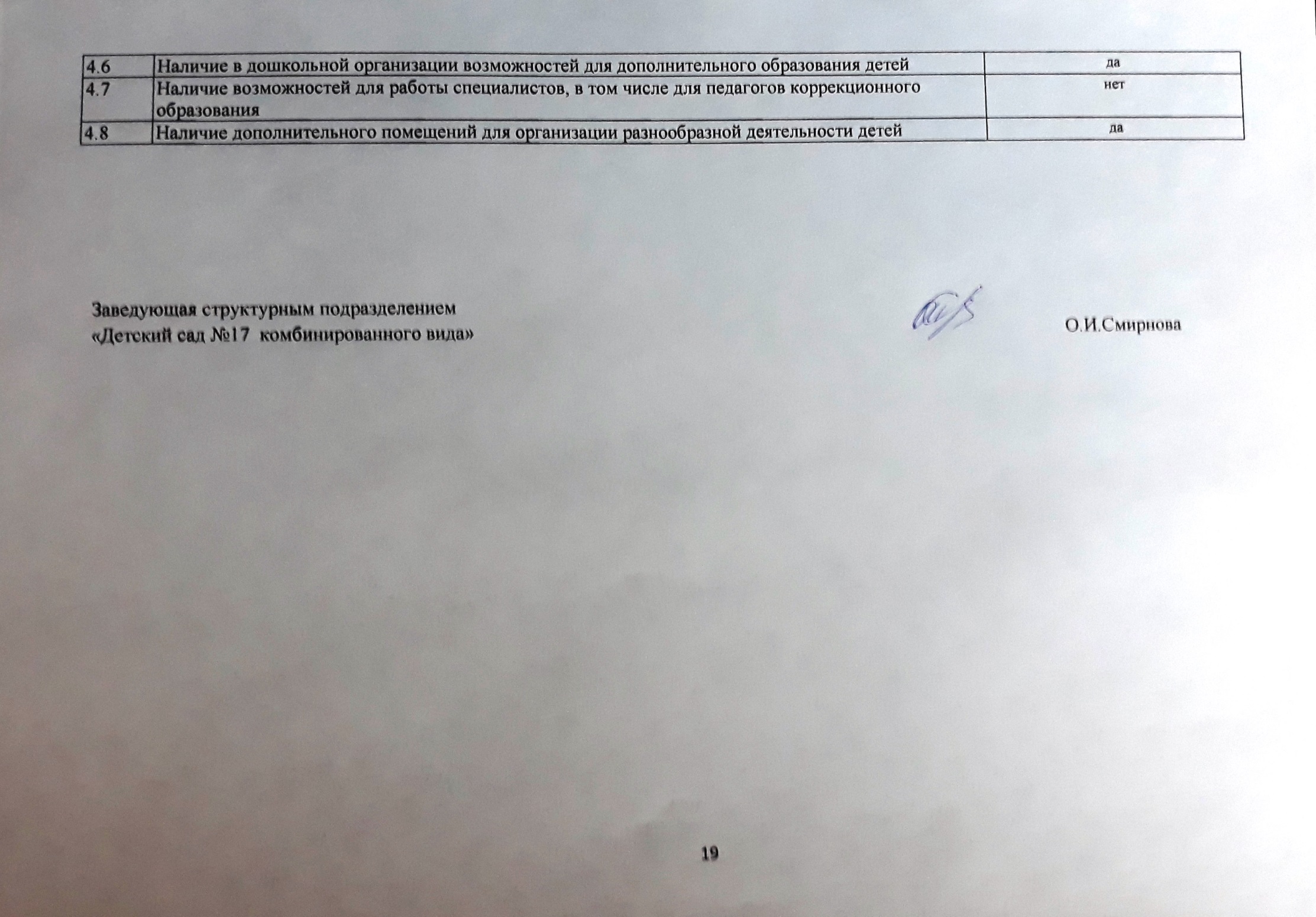 годКол-вопедагоговВысшееобраз.Среднеспец.КвалификационнаякатегорияКвалификационнаякатегорияКвалификационнаякатегорияКвалификационнаякатегориягодКол-вопедагоговВысшееобраз.Среднеспец.ВысшаяIIСоответствие занимаемой должности2018-20192219344107годкол-водетейI группаздоровья %II группаздоровья %III группаздоровья %IV группаздоровья %20181573611380№ п/пПоказателиЕдиница измеренияАБВ1.Общие сведения о дошкольной образовательной организации1.1Реквизиты лицензии (орган, выдавший лицензию; номер лицензии, серия, номер бланка; начало периода действия; окончание периода действия)На право ведения образовательной деятельности: Министерство образования  Республики Мордовия; № 2805, серия РО № 014431 от 16.09.2011г.; Бессрочно.1.2Общая численность обучающихся: в возрасте  до 3 лет; в возрасте от 3 до 7 лет     157чел.18 чел.139 чел.1.3Реализуемые образовательные программы в соответствии с лицензией (основные и дополнительные) Общеразвивающая, компенсирующая направленость:Программа «Детство»;Программа «Валдоня»;«Коррекционное обучение и воспитание детей с общим недоразвитием речи»;Реализуемые образовательные программы в соответствии с ФГОС ДО«Основная общеобразовательная программа дошкольного образования  структурного подразделения  МБДОУ «Детский сад «Радуга» комбинированного вида» - «Детский сад №17 комбинированного вида» ;примерный региональный модуль программы дошкольного образования «Мы в Мордовии живем»;программы  «Подготовка к школе  детей с общим недоразвитием  речи в условиях специального детского сада», авторы: Филичева Т.Б., Чиркина Г.В.,  1.4Численность и доля обучающихся по основным образовательным программам дошкольного образования, в том числе:в режиме полного дня (8-12 часов);в режиме кратковременного пребывания (3-5 часов);в семейной дошкольной группе, являющейся структурным подразделением дошкольной образовательной организации; в условиях семейного воспитания с психолого-педагогическим сопровождением на базе дошкольной образовательной организации    157 чел./ 100%0 чел./0% 0чел./0%1.5Осуществление (наряду с реализацией дошкольной образовательной программы) присмотра и ухода за детьми:численность и доля детей в общей численности обучающихся, получающих услуги присмотра и ухода:в режиме полного дня (8-12 часов);в режиме продленного дня (12-14 часов);в режиме круглосуточного пребывания157 чел./100%                                             0 чел./ 0% 0 чел./0 %№ п/пПоказателиЕдиница измеренияАБВ2.Качество реализации основной образовательной программы дошкольного образования, а также присмотра и ухода за детьмиКачество реализации основной образовательной программы дошкольного образования, а также присмотра и ухода за детьми2.1Уровень заболеваемости детей (средний показатель пропуска дошкольной образовательной организации по болезни на одного ребенка)5,1 д/ребенка2.2Характеристики развития детейдоля детей, имеющий высокий уровень развития личностных качеств в соответствии с возрастом39 %доля детей, имеющий средний уровень развития личностных качеств в соответствии с возрастом53 %доля детей, имеющий низкий уровень развития личностных качеств в соответствии с возрастом8 %2.3Соответствие показателей развития детей ожиданиям родителейдоля родителей, удовлетворенных успехами своего ребенка в дошкольном учреждении92%доля родителей, не вполне удовлетворенных успехами своего ребенка в дошкольном учреждении8%доля родителей, не удовлетворенных успехами своего ребенка в дошкольном учреждении-2.4Соответствие уровня оказания образовательных услуг ожиданиям родителейдоля родителей, полагающих уровень образовательных услуг высоким93%доля родителей, полагающих уровень образовательных услуг средним7%доля родителей, полагающих уровень образовательных услуг низким-2.5Соответствие уровня оказания услуг по присмотру и уходу за детьми ожиданиям родителейдоля родителей, полагающих уровень услуг по присмотру и уходу за детьми высоким100%доля родителей, полагающих уровень услуг по присмотру и уходу за детьми средним-доля родителей, полагающих уровень услуг по присмотру и уходу за детьми низким-3.Кадровое обеспечение учебного процесса3.1Общая численность педагогических работников22 чел.3.2Количество/доля педагогических работников, имеющих высшее образование, из них:19 чел.86/%3.2.1непедагогическое 0 чел./ 0%3.3Количество/доля педагогических работников, имеющих среднее специальное образование, из них3чел./14%3.3.1непедагогическое0 чел./%3.4Количество/доля педагогических работников, которым по результатам аттестации присвоена квалификационная категория, из них:    15 чел.76/%3.4.1высшая4 чел.20/%3.4.2первая7чел.56/%3.5Количество/доля педагогических работников, педагогический стаж работы которых составляет:3.5.1до 5 лет, 5чел./28%в том числе молодых специалистов5  чел./28%3.5.2свыше 30 лет2 чел./14%3.6Количество/доля педагогических работников в возрасте до 30 лет2  чел./10%3.7Количество/доля педагогических работников в возрасте от 55 лет2чел./10%3.8Количество/доля педагогических работников и управленческих кадров, прошедших за последние 5 лет повышение квалификации/переподготовку по профилю осуществляемой ими образовательной деятельности в учреждениях высшего профессионального образования, а также в учреждениях системы переподготовки и повышения квалификации22 чел./100%3.9Доля педагогических и управленческих кадров, прошедших повышение квалификации для работы по ФГОС ( в общей численности педагогических и управленческих кадров) в том числе:ФГОС (в общей численности педагогических и управленческих кадров), в том числе:23чел./100%3.10Соотношение педагог/ ребенок в дошкольной организации3.11Наличие в образовательной организации специалистовдаМузыкального руководителя2Инструктора по физической культуре1Педагогов коррекционного обучения (при наличии групп компенсирующей направленности)2Педагога- психолога-Медицинской сестры, работающей на постоянной основе1Специалист по лечебной физкультуре (для ослабленных, часто болеющих детей, детей с ограниченными возможностями здоровья)-4Инфраструктура дошкольной образовательной организации4.1Соблюдение в группах гигиенических норм площади на одного ребенка (нормативов наполняемости групп)В группах первой младшей группа на одного ребенка – 2 кв.м.; в группах дошкольного возраста на одного ребенка – 2 кв.м.4.2Наличие физкультурного и музыкального заловда4.3Наличие прогулочных площадок, обеспечивающих физическую активность и разнообразную игровую деятельность детей на прогулкеда4.4Оснащенность групп мебелью, игровым и дидактическим материалом в соответствии с ФГОС ДОда4.5Наличие в дошкольной организации возможностей, необходимых для организации питания детейда